Exercise 3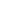 1.Have couple discuss preferred touch: Soft Vs. Hard (rank preference)BackNeckFaceArmsLegsBreasts/ChestGenitals2. Make list of types of preferred foreplay and rank their orderLay in bed and cuddleShare Words of AppreciationChoose a #1 or #2 on your spouse’s Hugging/Kissing.Choose a #1 or #2 on your spouse’s Soft Touch list Choose a #1 or #2 on your spouse’s Sexual Touch list and do.IntercourseCheck list 1234Hugging/KissingSoft TouchSexual Touch 